Scott Chesney, a two-time world traveler and a navigator of life with paralysis for over two decades, has presented to over one million people in 38 countries. 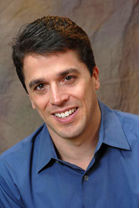 